Nogatstraße 1 * 26388 Wilhelmshaven * Telefon: +49 (0) 4421 759590 * Fax: +49 (0) 4421 7595929 * E-Mail: mds@wilhelmshaven.de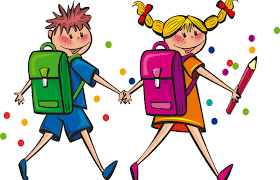 Einladung zur EinschulungsfeierLiebe zukünftige Fünftklässlerinnen und Fünftklässler,liebe Eltern und Erziehungsberechtigte,nach den Sommerferien wirst du/wird Ihr Kind die Marion-Dönhoff-Schule besuchen.Mit einer kleinen Feier am Dienstag, den 06.08.2024 von 11.45 Uhr bis ca. 13.00 Uhr, in unserem Pausenzentrum (PZ) möchten wir alle neuen Fünftklässlerinnen und Fünftklässler herzlich willkommen heißen.Im Anschluss gehen die Kinder zusammen mit den Klassenleitungen in ihren Klassenraum und haben so die Möglichkeit eines ersten Kennenlernens.In der Wartezeit können alle Eltern und Erziehungsberechtigten gerne in unserem Elterncafé verweilen.Wir freuen uns auf zahlreiche neue Gesichter und darauf, alle kennenlernen zu dürfen.Wir wünschen allen eine schöne Ferienzeit!    Mit freundlichen Grüßen		Christian Stöver, OSDR    